О внесении изменений и дополнения в решение городской Думы от 05.06.2019 №305 «Об утверждении Положения о Дне города Барнаула»В целях совершенствования правового регулирования городская ДумаРЕШИЛА:1. Внести в Положение о Дне города Барнаула, утвержденное решением городской Думы от 05.06.2019 №305, следующие изменения и дополнение:1.1. Пункт 2.3 изложить в следующей редакции:«2.3. В состав организационного комитета входят:глава города Барнаула, являющийся председателем организационного комитета;заместитель главы администрации города по социальной политике, являющийся заместителем председателя организационного комитета;руководители органов местного самоуправления, органов администрации города, осуществляющие подготовку и (или) проведение Дня города Барнаула;руководители муниципальных учреждений и предприятий, осуществляющие подготовку и (или) проведение Дня города Барнаула 
(далее – члены организационного комитета).»;1.2. Абзац 2 пункта 2.5 после слов «до дня проведения заседания» дополнить словом «телефонограммой»;1.3. Абзац 2 пункта 2.8 изложить в следующей редакции:«Секретарь в течение трех рабочих дней со дня проведения заседания организационного комитета оформляет протокол заседания организационного комитета и направляет его через единую систему электронного документооборота (далее – ЕСЭД) членам организационного комитета.При отсутствии у члена организационного комитета доступа к ЕСЭД протокол заседания организационного комитета направляется секретарем на адрес электронной почты члена организационного комитета.»;1.4. Абзац 1 пункта 2.13 изложить в следующей редакции:«2.13. Отраслевой комитет рассматривает Предложение и принимает решение о согласовании Предложения или в случае выявления оснований, указанных в пункте 2.14 Положения, об отказе в его согласовании в течение десяти рабочих дней со дня поступления Предложения.»;1.5. Абзац 2 пункта 2.14 изложить в следующей редакции:«Предложение не соответствует требованиям, предусмотренным пунктами 2.9, 2.10 Положения, и (или) не соответствует понятию праздничного мероприятия, установленному подпунктом 1.2.2 пункта 1.2 Положения;».2. Комитету информационной политики (Андреева Е.С.) обеспечить опубликование решения в газете «Вечерний Барнаул» и официальном сетевом издании «Правовой портал администрации г.Барнаула».3. Контроль за исполнением решения возложить на комитет по социальным вопросам и молодежной политике (Понкрашева М.В.).Барнаульская городская Дума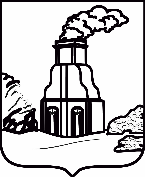 РЕШЕНИЕот	№	Председатель городской Думы                                 Г.А. БуевичГлава городаВ.Г. Франк